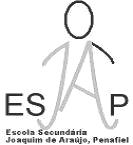 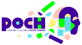 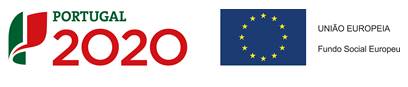 1-  Objeto de AvaliaçãoA prova tem como referência os conteúdos programáticos do módulo 2 – “Um Mundo de Muitas Línguas”. Esta prova pretende avaliar o uso da Língua Inglesa com apropriação das regras do sistema e do seu funcionamento, isto é, avaliar a capacidade de interpretação e produção de texto usando as competências discursivas e estratégicas. Desta forma, o aluno deverá ser capaz de compreender textos simples no âmbito das temáticas abordadas, expressar uma opinião crítica e fundamentada acerca dos subtemas e utilizar vocabulário específico.2-  Características da ProvaA prova é constituída por itens de ligação de palavras/expressões, transcrição de enunciados do texto, Verdadeiro e Falso, escolha múltipla, completação de espaços, assim como de resposta aberta relacionados com a leitura e interpretação de um texto sobre os (sub)temas.A prova inclui itens gramaticais e de elaboração de um questionário (tipo entrevista). O aluno deverá também produzir um texto relacionado com o tema proposto.3-  Estrutura da ProvaGrupo I – Leitura e compreensão (exercícios de ligação de palavras ou expressões sinónimas, transcrição de enunciados do texto, identificação de afirmações como “TRUE/FALSE” e correção das Falsas; resposta a questionário sobre o texto);Grupo II – Gramática (exercício de formulação de questões para as respostas apresentadas, vários exercícios gramaticais de completação de espaços e escolha múltipla);Grupo III – Composição.4-  Conteúdos5-  Material a utilizarMaterial de escrita: caneta ou esferográfica de tinta azul ou preta. Dicionário Unilingue e / ou Bilingue.Não é permitido o uso de lápis, nem de caneta-corretora ou qualquer tipo de equipamento tecnológico, exceto se autorizado.6- Critérios Gerais de Classificação da Ficha de AvaliaçãoAs classificações a atribuir às respostas resultam da aplicação dos critérios gerais e específicos de classificação.ANO LETIVO 2015 / 2016MATRIZ DA PROVA DE EXAME DE RECUPERAÇÂO DE MÓDULOS 2ª ÉPOCA DE RECUPERAÇÃO DE MÓDULOS – setembro de 2016Modalidade: Prova EscritaDisciplina: InglêsMÓDULO 2 – Um Mundo de Muitas Línguas                                                         Duração da Prova: 90 minutosTemáticosMódulo 2 (subtemas):(1)  Outras línguas e culturas;(2)  A mobilidade, os jovens e as línguas;GramaticaisWh question words: What / When / Where / Who, etc.Linking words:And / Because / But / Or / So /WhenPast Simple and Present PerfectDegrees of the Adjectives: Comparative and Superlative